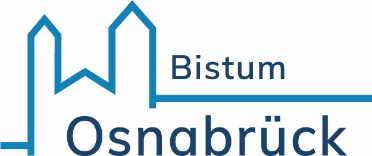 	Bischöfliches Generalvikariat 	Abteilung Kirchengemeinden	Az.: 710-Völ 7.4.2.01/0004Tätigkeitsdarstellung Mitarbeiter*innen im Pfarrbüro/Pfarrsekretäre*innenName der KirchengemeindeName der KirchengemeindeName der KirchengemeindeName der KirchengemeindeGemeindemitgliederGemeindemitgliederGemeindemitglieder ja ja neinEinsatzortEinsatzortEinsatzortEinsatzortPfarrerwohnsitzPfarrerwohnsitzPfarrerwohnsitz      Stunden      Stunden      StundenName, Vorname der Mitarbeiterin/des MitarbeitersName, Vorname der Mitarbeiterin/des MitarbeitersName, Vorname der Mitarbeiterin/des MitarbeitersName, Vorname der Mitarbeiterin/des MitarbeitersArbeitszeitArbeitszeitArbeitszeit      Jahre      Jahre      JahreAusbildungAusbildungAusbildungAusbildungAusbildungsdauerAusbildungsdauerAusbildungsdauer Pfarreiengemeinschaft Pfarrei (ggf. mit mehreren Standorten) Pfarrei (ggf. mit mehreren Standorten) Pfarrei (ggf. mit mehreren Standorten) Pfarrei (ggf. mit mehreren Standorten) Pfarrei (ggf. mit mehreren Standorten) Pfarrei (ggf. mit mehreren Standorten)Anzahl Kirchengemeinden innerhalb PfarreiengemeinschaftAnzahl Standorte innerhalb der PfarreiAnzahl Standorte innerhalb der PfarreiAnzahl Standorte innerhalb der PfarreiAnzahl Standorte innerhalb der PfarreiAnzahl Standorte innerhalb der PfarreiAnzahl Standorte innerhalb der PfarreiAnzahl Pfarrsekretariate innerhalb PfarreiengemeinschaftAnzahl Pfarrsekretariate innerhalb der PfarreiAnzahl Pfarrsekretariate innerhalb der PfarreiAnzahl Pfarrsekretariate innerhalb der PfarreiAnzahl Pfarrsekretariate innerhalb der PfarreiAnzahl Pfarrsekretariate innerhalb der PfarreiAnzahl Pfarrsekretariate innerhalb der PfarreiAnzahl Pfarrsekretäre*innen in der PfarreiengemeinschaftAnzahl Pfarrsekretäre*innen in der PfarreiAnzahl Pfarrsekretäre*innen in der PfarreiAnzahl Pfarrsekretäre*innen in der PfarreiAnzahl Pfarrsekretäre*innen in der PfarreiAnzahl Pfarrsekretäre*innen in der PfarreiAnzahl Pfarrsekretäre*innen in der PfarreiÜbernahme von der Kirchengemeinde übergreifender Tätigkeiten Übernahme von der Kirchengemeinde übergreifender Tätigkeiten  ja ja ja nein nein leitender Pfarrer pastorale*r Koordinator*in PfarrbeauftragterDie/Der Mitarbeiter*in ist unmittelbar unterstelltDie/Der Mitarbeiter*in vertritt/wird vertreten durch (Funktion)Die/Der Mitarbeiter*in vertritt/wird vertreten durch (Funktion)Die/Der Mitarbeiter*in vertritt/wird vertreten durch (Funktion)Die/Der Mitarbeiter*in vertritt/wird vertreten durch (Funktion)Die/Der Mitarbeiter*in vertritt/wird vertreten durch (Funktion)Die/Der Mitarbeiter*in vertritt/wird vertreten durch (Funktion) Unterschriftsbefugnis für       Vollmachten für       Unterschriftsbefugnis für       Vollmachten für       Unterschriftsbefugnis für       Vollmachten für       Unterschriftsbefugnis für       Vollmachten für       Unterschriftsbefugnis für       Vollmachten für       Unterschriftsbefugnis für       Vollmachten für       Unterschriftsbefugnis für       Vollmachten für      Befugnisse/Vollmachten der/des Mitarbeiters*inBefugnisse/Vollmachten der/des Mitarbeiters*inBefugnisse/Vollmachten der/des Mitarbeiters*inBefugnisse/Vollmachten der/des Mitarbeiters*inBefugnisse/Vollmachten der/des Mitarbeiters*inBefugnisse/Vollmachten der/des Mitarbeiters*inBefugnisse/Vollmachten der/des Mitarbeiters*inArbeitsvorgänge des Mitarbeiters (Anlage 2 AVO, Fallgruppe 4)Arbeitsvorgänge des Mitarbeiters (Anlage 2 AVO, Fallgruppe 4)Arbeitsvorgänge des Mitarbeiters (Anlage 2 AVO, Fallgruppe 4)%-Anteil1.Einfache TätigkeitenEinfache Tätigkeiten sind Tätigkeiten, die keine Vor- oder Ausbildung, aber eine fachliche Einarbeitung erfordern, die über eine ehr kurze Einweisung oder Anlernphase hinausgeht. Einarbeitung dient dem Erwerb derjenigen Kenntnisse und Fertigkeiten, die für die Beherrschung der Arbeitsabläufe als solche erforderlich sind. Einfache Tätigkeiten in diesem Sinne sind z. B. Einfache TätigkeitenEinfache Tätigkeiten sind Tätigkeiten, die keine Vor- oder Ausbildung, aber eine fachliche Einarbeitung erfordern, die über eine ehr kurze Einweisung oder Anlernphase hinausgeht. Einarbeitung dient dem Erwerb derjenigen Kenntnisse und Fertigkeiten, die für die Beherrschung der Arbeitsabläufe als solche erforderlich sind. Einfache Tätigkeiten in diesem Sinne sind z. B. VervielfältigungsdiensteVervielfältigungsdienste      %Aufstockung des Vorrates an üblichen Büromaterialien/VerbrauchmaterialenAufstockung des Vorrates an üblichen Büromaterialien/Verbrauchmaterialen      %BotengängeBotengänge      %2.Tätigkeit, die sich dadurch aus den unter Nr. 1 aufgeführten Tätigkeiten heraushebt, dass sie eine eingehende fachliche Einarbeitung erfordert. Tätigkeiten in diesem Sinne sind insbesondere Tätigkeit, die sich dadurch aus den unter Nr. 1 aufgeführten Tätigkeiten heraushebt, dass sie eine eingehende fachliche Einarbeitung erfordert. Tätigkeiten in diesem Sinne sind insbesondere PostannahmePostannahme      %PostabfertigungPostabfertigung      %SchlüsselverwaltungSchlüsselverwaltung      %Entgegennahme, Abstimmung, Bestätigung von TerminanfragenEntgegennahme, Abstimmung, Bestätigung von Terminanfragen      %absprachekonforme Koordination und Abwicklung des Besucherverkehrsabsprachekonforme Koordination und Abwicklung des Besucherverkehrs      %Hilfestellung bei Anfragen Bedürftiger (im Rahmen konkreter Vorgaben/Richtlinien)Hilfestellung bei Anfragen Bedürftiger (im Rahmen konkreter Vorgaben/Richtlinien)      %3.Tätigkeit, die sich dadurch aus Nr. 2 heraushebt, dass sie gründliche Fachkenntnisse erfordert. Gründliche Fachkenntnisse erfordern nähere Kenntnisse von Rechtsvorschriften oder näheres kaufmännisches oder technisches Fachwissen des AufgabenkreisesGründliche Fachkenntnisse sind in diesem Sinne z. B. bei nachfolgenden Aufgabenbereichen erforderlich Tätigkeit, die sich dadurch aus Nr. 2 heraushebt, dass sie gründliche Fachkenntnisse erfordert. Gründliche Fachkenntnisse erfordern nähere Kenntnisse von Rechtsvorschriften oder näheres kaufmännisches oder technisches Fachwissen des AufgabenkreisesGründliche Fachkenntnisse sind in diesem Sinne z. B. bei nachfolgenden Aufgabenbereichen erforderlich Büro‐ und Arbeitsorganisation im Pfarrbüro (Postbearbeitung, Korrespondenz, Führen von Terminkalendern)  Büro‐ und Arbeitsorganisation im Pfarrbüro (Postbearbeitung, Korrespondenz, Führen von Terminkalendern)        %Büroorganisation für das Pastoralteam, kirchliche Gremien und sonstige Verantwortungsbereiche (Postbearbeitung, Korrespondenz, Führen von Terminkalendern)Büroorganisation für das Pastoralteam, kirchliche Gremien und sonstige Verantwortungsbereiche (Postbearbeitung, Korrespondenz, Führen von Terminkalendern)      %Mitwirkung bei der verwaltungsmäßigen Organisation von Veranstaltungen und Aktionen der PfarreiMitwirkung bei der verwaltungsmäßigen Organisation von Veranstaltungen und Aktionen der Pfarrei      %Belegung und Vergabe von pfarreigenen Räumen, ggfs. damit zusammenhängender AbrechnungenBelegung und Vergabe von pfarreigenen Räumen, ggfs. damit zusammenhängender Abrechnungen      %Entgegennahme von Gebühren und Spenden, Erstellen von Bescheiden und BescheinigungenEntgegennahme von Gebühren und Spenden, Erstellen von Bescheiden und Bescheinigungen      %Erstellen der Pfarrinformationen (Sammeln von Informationen und Terminen, Schreiben von Artikeln nach Vorlage, abstimmungsgemäße Weiterleitung von Artikeln und Terminen an Nachbargemeinden, Kirchenzeitung und lokale Presse, Gestaltung von Schaukasten und Schriftenstand, Einstellen von Texten auf der Internetseite)Erstellen der Pfarrinformationen (Sammeln von Informationen und Terminen, Schreiben von Artikeln nach Vorlage, abstimmungsgemäße Weiterleitung von Artikeln und Terminen an Nachbargemeinden, Kirchenzeitung und lokale Presse, Gestaltung von Schaukasten und Schriftenstand, Einstellen von Texten auf der Internetseite)      %4. Schwierige Tätigkeiten Schwierige Tätigkeiten sind Tätigkeiten, die mehr als eine eingehende fachliche Einarbeitung im Sinne der Entgeltgruppe 3 erfordern. Danach müssen Tätigkeiten anfallen, die an das Überlegungsvermögen oder das fachliche Geschick Anforderungen stellen, die über das Maß dessen hinausgehen, was üblicherweise von den unter Nr. 3 genannten Mitarbeitern verlangt werden kann.Schwierige Tätigkeiten in diesem Sinne liegen z. B. bei Erledigung folgender Aufgabenbereiche nach Vorgaben vor: Schwierige Tätigkeiten Schwierige Tätigkeiten sind Tätigkeiten, die mehr als eine eingehende fachliche Einarbeitung im Sinne der Entgeltgruppe 3 erfordern. Danach müssen Tätigkeiten anfallen, die an das Überlegungsvermögen oder das fachliche Geschick Anforderungen stellen, die über das Maß dessen hinausgehen, was üblicherweise von den unter Nr. 3 genannten Mitarbeitern verlangt werden kann.Schwierige Tätigkeiten in diesem Sinne liegen z. B. bei Erledigung folgender Aufgabenbereiche nach Vorgaben vor: Bearbeiten besonderer Formulare und Vordrucke (z. B. Taufanmeldungen und -urkunden, Kirchenaustritte etc.)Bearbeiten besonderer Formulare und Vordrucke (z. B. Taufanmeldungen und -urkunden, Kirchenaustritte etc.)      %5.Gründliche und vielseitige Fachkenntnisse Die gründlichen und vielseitigen Fachkenntnisse brauchen sich nicht auf das gesamte Gebiet der Verwaltung (des Betriebes), bei der der Mitarbeiter tätig ist, zu beziehen. Der Aufgabenkreis des Mitarbeiters muss aber so gestaltet sein, dass er nur beim Vorhandensein gründlicher und vielseitiger Fachkenntnisse ordnungsgemäß bearbeitet werden kann.Gründliche und vielseitige Fachkenntnisse in diesem Sinne sind beispielsweise bei nachfolgenden Aufgabenbereichen erforderlich: Gründliche und vielseitige Fachkenntnisse Die gründlichen und vielseitigen Fachkenntnisse brauchen sich nicht auf das gesamte Gebiet der Verwaltung (des Betriebes), bei der der Mitarbeiter tätig ist, zu beziehen. Der Aufgabenkreis des Mitarbeiters muss aber so gestaltet sein, dass er nur beim Vorhandensein gründlicher und vielseitiger Fachkenntnisse ordnungsgemäß bearbeitet werden kann.Gründliche und vielseitige Fachkenntnisse in diesem Sinne sind beispielsweise bei nachfolgenden Aufgabenbereichen erforderlich: Führen der KirchenbücherFühren der Kirchenbücher      %Bearbeitung des kirchlichen MeldewesensBearbeitung des kirchlichen Meldewesens      %Führen von Kassen und KontenFühren von Kassen und Konten      %Führen des Kollekten- und SpendenbuchsFühren des Kollekten- und Spendenbuchs      %Hilfestellung gegenüber Besuchern des Pfarrbüros in Situationen besonderer persönlicher Betroffenheit (sozialcaritativer Bereich, Tod) und bei der Unterstützung von ehrenamtlichen Mitarbeitern der PfarreiHilfestellung gegenüber Besuchern des Pfarrbüros in Situationen besonderer persönlicher Betroffenheit (sozialcaritativer Bereich, Tod) und bei der Unterstützung von ehrenamtlichen Mitarbeitern der Pfarrei      %6.Selbstständige Leistungen Selbständige Leistungen erfordern ein den vorausgesetzten Fachkenntnissen entsprechendes selbstständiges Erarbeiten eines Ergebnisses unter Entwicklung einer eigenen geistigen Initiative; eine leichte geistige Arbeit kann diese Anforderung nicht erfüllen.Selbstständige Leistungen in diesem Sinne sind beispielsweise bei nachfolgenden Aufgabenbereichen erforderlich:Selbstständige Leistungen Selbständige Leistungen erfordern ein den vorausgesetzten Fachkenntnissen entsprechendes selbstständiges Erarbeiten eines Ergebnisses unter Entwicklung einer eigenen geistigen Initiative; eine leichte geistige Arbeit kann diese Anforderung nicht erfüllen.Selbstständige Leistungen in diesem Sinne sind beispielsweise bei nachfolgenden Aufgabenbereichen erforderlich:Leitende und koordinierende Tätigkeiten in einem oder mehreren Pfarrbüros mit mindestens fünf unterstellten Mitarbeitern oder unterstellten Mitarbeitern mit einem Beschäftigungsumfang von insgesamt zwei VollzeitkräftenLeitende und koordinierende Tätigkeiten in einem oder mehreren Pfarrbüros mit mindestens fünf unterstellten Mitarbeitern oder unterstellten Mitarbeitern mit einem Beschäftigungsumfang von insgesamt zwei Vollzeitkräften      %Bestätigung zur Richtigkeit der TätigkeitsdarstellungBestätigung zur Richtigkeit der TätigkeitsdarstellungBestätigung zur Richtigkeit der TätigkeitsdarstellungBestätigung zur Richtigkeit der TätigkeitsdarstellungOrt, Datum, Unterschrift Mitarbeiterin/MitarbeiterOrt, Datum, Unterschrift Mitarbeiterin/MitarbeiterOrt, Datum, Unterschrift VorgesetzterOrt, Datum, Unterschrift Vorgesetzter